РЕШЕНИЕОб утверждении Соглашения между органами местного самоуправления  муниципального района Караидельский  район  Республики Башкортостан и  Сельского поселения  Верхнесуянский сельсовет  муниципального района Караидельский район Республики Башкортостан о передаче органам местного самоуправления муниципального района Караидельский район Республики Башкортостан осуществления части полномочий органов местного самоуправления  Сельского  поселения  Верхнесуянский сельсовет  муниципального района Караидельский  район Республики БашкортостанВ соответствии с частью 4 статьи 15 Федерального закона от 6 октября 2003 года №131-ФЗ «Об общих принципах организации местного самоуправления в Российской Федерации» Совет Сельского поселения Верхнесуянский сельсовет муниципального района Караидельский район  Республики Башкортостан  решил:Утвердить Соглашение между органами местного самоуправления  муниципального района Караидельский район Республики Башкортостан и Сельского поселения Верхнесуянский сельсовет муниципального района Караидельский район Республики Башкортостан о передаче органам местного самоуправления  муниципального района Караидельский район Республики Башкортостан осуществления части полномочий органов местного самоуправления Сельского поселения Верхнесуянский сельсовет муниципального района Караидельский район Республики Башкортостан  (прилагается).Обнародовать настоящее решение на информационном стенде в здании администрации сельского поселения по адресу: 452379, Республика Башкортостан, Караидельский район, д.Седяш, ул.Трактовая, 9, и на официальном сайте сельского поселения: http://vsuyan.ru/.Глава Сельского поселения Верхнесуянский сельсовет     	муниципального районаКараидельский     район                                         Республики Башкортостан                                                         Р.Ф.Агалтдиновд.Седяш30 ноября 2021 года№ 20/6Соглашениемежду органами местного самоуправления муниципального районаКараидельский район Республики Башкортостани Сельского поселения Верхнесуянский сельсовет муниципального района Караидельский район Республики Башкортостан о передаче органам местного самоуправления муниципального района Караидельский  район Республики Башкортостан осуществления части  полномочий  органов местного самоуправления  Сельского поселения Верхнесуянский сельсовет муниципального района  Караидельский район  Республики Башкортостанс.Караидель				  		             30 ноября 2021 годаСовет Сельского поселения Верхнесуянский  сельсовет   муниципального района Караидельский район Республики Башкортостан, именуемый в дальнейшем Поселение, в лице главы Сельского поселения Верхнесуянский сельсовет муниципального района Караидельский район Республики Башкортостан Агалтдинова Радика Фатхелбаяновича, действующего на основании Устава, с одной стороны, и Совет муниципального района Караидельский район Республики Башкортостан, именуемый в дальнейшем Район, в лице председателя Совета муниципального района Караидельский район Республики Башкортостан Аслямова Илдара Хабибовича, действующего на основании Устава, с другой стороны, заключили настоящее соглашение о нижеследующем:Предмет соглашенияВ соответствии с настоящим Соглашением Поселение передает Району следующие полномочия:1) по вопросу «Обеспечение проживающих в поселении и нуждающихся в жилых помещениях малоимущих граждан жилыми помещениями, организация строительства и содержания муниципального жилищного фонда, создание условий для жилищного строительства, осуществление муниципального жилищного контроля, а также иных полномочий органов местного самоуправления в соответствии с жилищным законодательством»:- в части организации строительства муниципального жилищного фонда, создания условий для жилищного строительства, осуществления муниципального жилищного контроля;2) участие в предупреждении и ликвидации последствий чрезвычайных ситуаций;3) по вопросу «Создание условий для обеспечения жителей поселения услугами связи, общественного питания, торговли и бытового обслуживания»:- в части создания условий для обеспечения жителей поселения услугами связи и бытового обслуживания;4) организация библиотечного обслуживания населения, комплектование и обеспечение сохранности библиотечных фондов библиотек поселения;5) обеспечение условий для развития на территории поселения физической культуры, школьного спорта и массового спорта, организация проведения официальных физкультурно-оздоровительных и спортивных мероприятий поселения;6) утверждение генеральных планов поселения, правил землепользования и застройки, утверждение подготовленной на основе генеральных планов поселения документации по планировке территории, согласование проведения переустройства и (или) перепланировки жилого помещения; выдача решения о переводе или об отказе в переводе жилого помещения в нежилое или нежилого помещения в жилое помещение; предоставление разрешения на отклонение от предельных параметров разрешенного строительства, реконструкции объектов капитального строительства, признание садового дома жилым домом и жилого дома – садовым домом;  разработка градостроительного плана земельного участка (за исключением случаев, предусмотренных Градостроительным кодексом Российской Федерации, иными федеральными законами); выдача разрешений на строительство (за исключением случаев, предусмотренных Градостроительным кодексом Российской Федерации, иными федеральными законами), разрешений на ввод объектов в эксплуатацию при осуществлении строительства, реконструкции объектов капитального строительства, расположенных на территории поселения, утверждение местных нормативов градостроительного проектирования поселений, резервирование земель и изъятие земельных участков в границах поселения для муниципальных нужд, осуществление муниципального земельного контроля в границах поселения, осуществление в случаях, предусмотренных Градостроительным кодексом Российской Федерации  осмотров зданий, сооружений и выдача  рекомендаций об устранении выявленных в ходе таких осмотров нарушений, направление уведомлений о соответствии указанных в уведомлении о планируемых строительстве или реконструкции объекта индивидуального жилищного строительства или садового дома (далее – уведомление о планируемом строительстве) параметров объекта индивидуального жилищного строительства или садового дома установленным параметрам и допустимости размещения объекта индивидуального жилищного строительства садового дома на земельном участке, уведомления и несоответствии указанных в уведомлении о планируемом строительстве параметров объекта индивидуального жилищного строительства или садового дома установленным параметрам и (или) недопустимости размещения объекта индивидуального жилищного строительства садового дома на земельном участке, уведомления о соответствии или несоответствии построенных или реконструированных объекта индивидуального жилищного строительства садового дома требованиям законодательства о градостроительной деятельности при строительстве или реконструкции объекта индивидуального жилищного строительства садовых домов  на земельных участках, расположенных на территориях поселений, принятие в соответствии с гражданским законодательствам Российской Федерации решения о сносе самовольной постройки, решения о сносе самовольной постройки или ее приведении в соответствие с предельными параметрами разрешенного строительства, реконструкции объектов капитального строительства, установленными правилами землепользования и застройки, документацией по планировке территории, или обязательными требованиями к параметрам объектов капитального строительства, установленными федеральными законами (далее также – приведение в соответствие с установленными требованиями), решения об изъятии земельного участка, не используемого по целевому назначению или используемого с нарушением законодательства Российской Федерации, осуществление сноса самовольной постройки или ее приведения в соответствие с установленными требованиями в случаях, предусмотренных Градостроительным кодексом Российской Федерации;7) создание, содержание и организация деятельности аварийно-спасательных служб и (или) аварийно-спасательных формирований на территории поселения;8) по вопросу «Создание, развитие и обеспечение охраны лечебно-оздоровительных местностей и курортов местного значения на территории Сельского поселения, а также осуществление муниципального контроля в области использования и охраны особо охраняемых природных территорий местного значения»:- в части осуществления муниципального контроля в области использования и охраны особо охраняемых природных территорий местного значения;9) содействие в развитии сельскохозяйственного производства, создание условий для развития малого и среднего предпринимательства;10) осуществление муниципального лесного контроля;11) участие в соответствии с Федеральным законом от 24 июля 2007 года № 221-ФЗ «О государственном кадастре недвижимости» в выполнении комплексных кадастровых работ.12) по вопросу «Организация ритуальных услуг и содержание мест захоронения»:- в части организации ритуальных услуг.Права и обязанности СторонВ целях реализации настоящего соглашения Поселение обязуется:Предать Району в порядке, установленном настоящим Соглашением финансовые средства на реализацию переданных полномочий.Передать Району муниципальное имущество в безвозмездное пользование для осуществления переданных полномочий в соответствии с гражданским законодательством. Под имуществом в настоящем соглашении понимается имущество, прямо предназначенное для осуществления переданных, либо неиспользуемое имущество, которое возможно использовать для осуществления переданных полномочий.Состав передаваемого в безвозмездное пользование имущества определяется приложением к настоящему Соглашению. Указанное приложение подписывается сторонами и является неотъемлемой частью настоящего Соглашения.Управление переданным в безвозмездное пользование имуществом на основании решения Совета муниципального района Караидельский район Республики Башкортостан осуществляется Районом. Имущество передается Району не позднее 14 дней со дня заключения настоящего Соглашения на основании акта приема-передачи, подписанного Сторонами.По запросу Района своевременно и в полном объеме предоставлять информацию в целях реализации Районом переданных полномочий.Отражать в бюджете Сельского поселения Верхнесуянский сельсовет муниципального района Караидельский район Республики Башкортостан на очередной финансовый год и плановый период расходы на предоставление переданных полномочий в очередном финансовом году и плановом периоде.2.2. В целях реализации настоящего соглашения Поселение вправе:Участвовать в совещаниях, проводимых Районом по вопросам реализации переданных полномочий.Вносить предложения и давать рекомендации по повышению эффективности реализации переданных полномочий.Осуществлять контроль за осуществлением Районом переданных полномочий, а также за целевым использованием предоставленных финансовых средств для реализации переданных полномочий.Требовать возврата предоставленных финансовых средств для реализации переданных полномочий в случаях их нецелевого использования Районом, а также неисполнения Районом переданных полномочий.2.3. В целях реализации настоящего соглашения Район обязуется:Своевременно, качественно, добросовестно и в полном объеме выполнять обязательства по осуществлению переданных полномочий, указанных в пункте 1.1 настоящего соглашения, в соответствии с законодательством Российской Федерации, законодательством Республики Башкортостан и настоящим соглашением с учетом потребностей и интересов сельского поселения Верхнесуянский сельсовет муниципального района Караидельский район Республики Башкортостан за счет собственных материальных ресурсов и финансовых средств, предоставляемых Поселением.Предоставлять документы и иную информацию, связанную с выполнением переданных полномочий, не позднее 15 дней со дня получения письменного запроса.Обеспечивать условия для беспрепятственного проведения Поселением проверок осуществления переданных полномочий и использования предоставленных финансовых средств.Передать Поселению муниципальное имущество, предусмотренное в пункте 2.1.2 настоящего Соглашения, в надлежащем состоянии не позднее одного месяца после прекращения настоящего Соглашения на основании акта приема-передачи.В целях реализации настоящего соглашения Район вправе:2.4.1. Запрашивать у Поселения информацию, необходимую для реализации переданных полномочий.Приостановить на срок до одного месяца исполнение переданных полномочий при непредставлении Поселением финансовых средств для осуществления переданных полномочий в течение двух месяцев с момента последнего перечисления.При непредставлении Поселением финансовых средств для осуществления переданных полномочий в течение трех месяцев с момента последнего перечисления прекратить исполнение переданных полномочий.Давать Поселению предложения по ежегодному объему финансовых средств, предоставляемых бюджету муниципального района Караидельский район Республики Башкортостан для осуществления переданных полномочий.3. Порядок предоставления финансовых средств для осуществления переданных полномочийФинансовые средства для реализации переданных полномочий предоставляются Поселением Району в форме межбюджетных трансфертов.Ежегодный объем финансовых средств, представляемых Поселением для осуществления переданных полномочий, устанавливается в соответствии с порядком расчетов финансовых средств, утверждаемым Советом сельского поселения Верхнесуянский сельсовет муниципального района Караидельский район Республики Башкортостан.Размер финансовых средств определяется как размер прогнозируемых финансовых затрат на осуществление полномочий в соответствии с порядком, установленным решением Совета сельского поселения Верхнесуянский сельсовет муниципального района Караидельский район Республики Башкортостан.Финансовые средства перечисляются ежемесячно.В случае нецелевого использования Районом финансовых средств, если данный факт установлен уполномоченными контрольными органами, финансовые средства подлежат возврату Поселению по его требованию.4. Основания и порядок прекращения СоглашенияНастоящее Соглашение вступает в силу с момента его утверждения решениями Совета сельского поселения Верхнесуянский сельсовет муниципального района Караидельский район Республики Башкортостан, Совета муниципального района Караидельский район Республики Башкортостан и действует до «31» декабря 2024 года.Настоящее Соглашение может быть досрочно прекращено:по соглашению Сторон;в одностороннем порядке без обращения в суд, в случае изменения федерального законодательства, в связи с которым реализация переданных полномочий становится невозможной;в одностороннем порядке без обращения в суд в случае, предусмотренном пунктом 2.4.2. настоящего Соглашения.Уведомление о расторжении настоящего Соглашения в одностороннем порядке направляется другой Стороне в письменном виде. Соглашение считается расторгнутым по истечении 30 дней с даты направления указанного уведомления.5. Ответственность СторонСтороны несут ответственность за ненадлежащее исполнение обязанностей, предусмотренных настоящим Соглашением, в соответствии с законодательством.6. Порядок разрешения споровВсе разногласия между Сторонами разрешаются путем переговоров.В случае невозможности урегулирования разногласий путем переговоров, спор решается в судебном порядке в соответствии с законодательством Российской Федерации.7. Заключительные условия7.1. Все изменения и дополнения в настоящее Соглашение вносятся по взаимному согласию Сторон и оформляются дополнительными Соглашениями в письменной форме, подписанными Сторонами и утвержденными решениями Совета сельского поселения Верхнесуянский сельсовет муниципального района Караидельский район Республики Башкортостан, Совета муниципального района Караидельский район Республики Башкортостан. 7.2. Настоящее Соглашение составлено в двух экземплярах по одному для каждой из Сторон, которые имеют равную юридическую силу.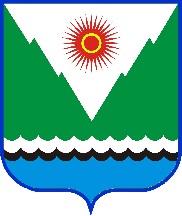 Утвержденорешением Совета Сельскогопоселения Верхнесуянский сельсоветмуниципального района Караидельский районРеспублики Башкортостанот 30 ноября 2021 года №_____Утвержденорешением Совета муниципального района Караидельский районРеспублики Башкортостанот 01 декабря 2021 года №_____Совет Сельского поселения Верхнесуянский сельсовет муниципального района Караидельский районРеспублики Башкортостан452379, Республика Башкортостан,Караидельский район, д.Седяш,ул.Трактовая, 9Совет муниципального района   Караидельский  район Республики Башкортостан452360, Республика Башкортостан,Караидельский район, с.Караидель,ул.Ленина, 24Глава Сельского поселения Верхнесуянский сельсовет муниципального района Караидельский район Республики Башкортостан__________ /Р.Ф. Агалтдинов30 ноября 2021 годаМ.П.Председатель Советамуниципального района Караидельский  районРеспублики Башкортостан__________ /И.Х.Аслямов30 ноября 2021 годаМ.П.